Приложение №1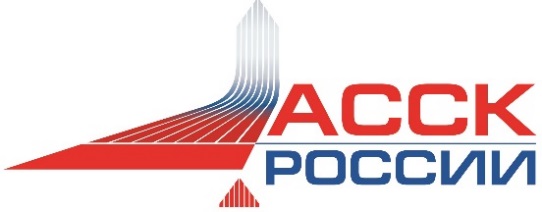 Форма заявки для участия в соревнованиях ЗАЯВКАна участие в Чемпионате АССК России 2016-2017  по _______________________________                                                                                                                           (указывается вид спорта)от команды ________________________ Вуз__________________________________________________________                                                     (название команды)	                                                                                     (наименование вуза)ССК__________________________________________________________(наименование студенческого спортивного клуба)                М.П.                     Врач ___________________/_________________________/         Печать медицинского                              подпись                                          ФИО         лечебного учрежденияПредседатель ССК       __________________/__________________________/						подпись                                          ФИО№ФИО (полностью)Дата рожденияНомер студенческого (аспир.) билетаКонтактный телефон, e-mailВиза врача1.Капитан команды – 2.3.4.5.Сопровождающее лицо – 